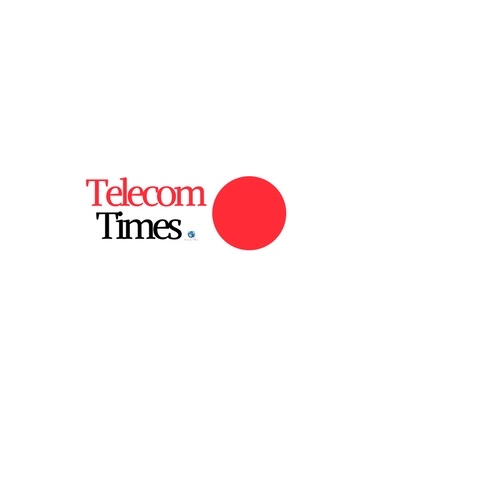 “Telecom Times unreservedly apologises to Communications Day for republishing its content without its approval from September 2016. We did not receive permission from Communications Day to publish its articles and we emphasise that there is no connection between Communications Day and Telecom Times. Communications Day content is only legally published at its website or on subscription" 